New Emphasis, Concentration, Option, or Minor Proposal Form[X]	Undergraduate Curriculum Council  [ ]	Graduate CouncilSigned paper copies of proposals submitted for consideration are no longer required. Please type approver name and enter date of approval.  Contact Person (Name, Email Address, Phone Number)Proposed Starting DateState Date: Fall 2021, Bulletin Year 2021-2022Title of degree program:  Proposed name of new option/concentration/emphasis/minor: Reason for proposed action that includes rationale, goals, and student population served:Provide the following:Curriculum outline - List of courses in new option/concentration/emphasis/minor – Underline required coursesTotal semester credit hours required for option/emphasis/concentration/minor  Student demand (projected enrollment) for program optionWill the new option/emphasis/concentration/minor be offered:Traditional/Face-to-face Distance/Online If yes, indicate mode of distance delivery, and the percentage of courses offered via this modality (<50%, 50-99%, or 100%).If online, will it be offered through Global Initiatives/Academic Partnerships (AP)? Specify the amount of the additional costs required, the source of funds, and how funds will be used.RE: MDIA 3373, Introduction to Internet Communications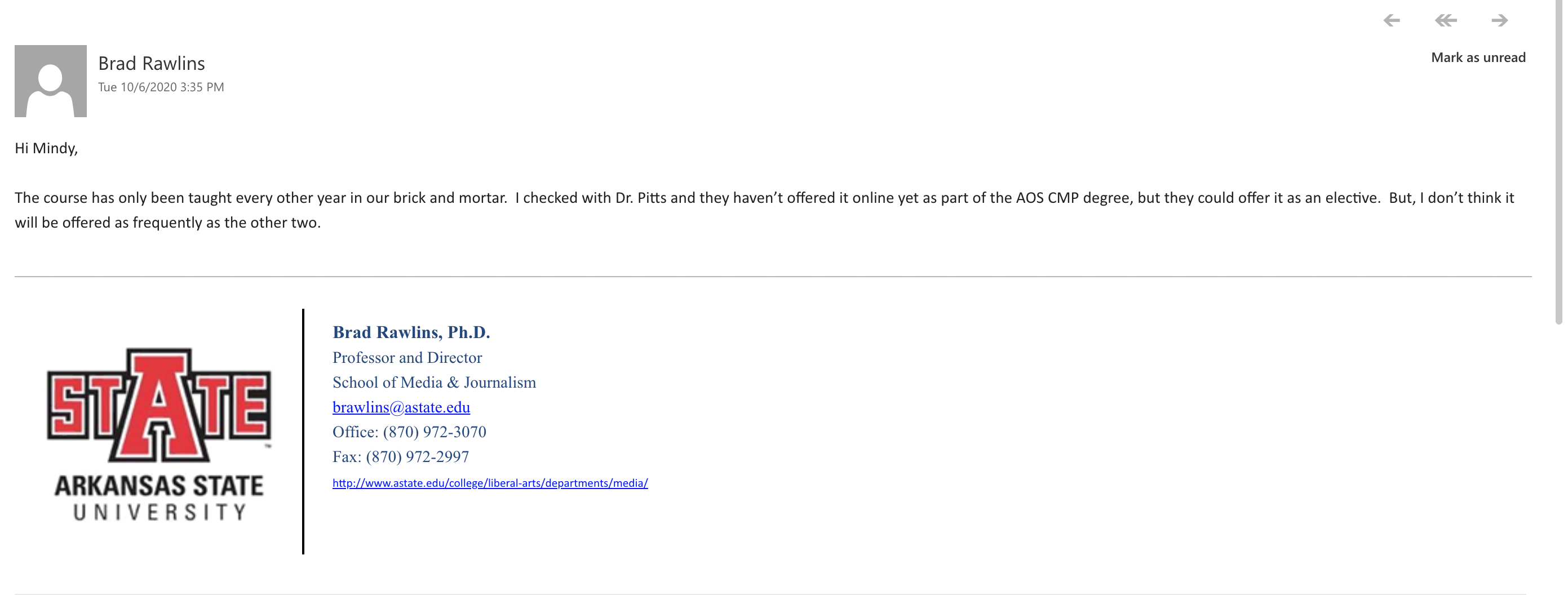 Bulletin ChangesCURRENTUndergraduate Bulletin 2020-2021, p. 62p. 211College of Liberal Arts and CommunicationProfessor Carl M. Cates, DeanAssociate Professor Gina Hogue, Associate DeanMISSION STATEMENTThe mission of the College of Liberal Arts and Communication is to provide students and the region with innovative educational opportunities that will enable lifelong learning, professional leadership, and engaged lives.Encompassing the areas of fine arts, humanities, media and communication, and social sciences, the College of Liberal Arts and Communication aims to:Provide excellent instruction to all students in the essential skills of oral communication, writing, critical thinking, and appreciation of their cultural heritage through the general education components of degree requirements;Create a dynamic transformative education experience to prepare students for their professional careers or further study and their roles as leaders in a global society;Promote an understanding and appreciation of diversity in all its various forms and the ways it can contribute to the enrichment of society;Expand diversity and global awareness by encouraging the study of languages and participation in international  exchange programs;Enhance and promote faculty scholarly, creative, and professional development;Encourage interdisciplinary programs and collaborative research;Facilitate and develop outreach activities to enrich the minds and hearts of pre-collegiate students, alumni, and diverse communities of the Mississippi Delta Region and greater Arkansas.The College of Liberal Arts and Communication offers a wide range of undergraduate degree programs including a Bachelor of Arts in Art (emphasis  in Art  History),  Communication  Studies  (and emphases in Interpersonal, Organizational, and Public Communication), Criminology, Digital Innovations, English, History, Music (and concentration in Jazz Studies), Philosophy, Political Science, Sociology, Theatre (and emphases in Acting, Design and Technology, and Musical Theatre), and World Languages and Cultures (emphases in French, Global Studies, and Spanish); a Bachelor of Fine Arts in Art (emphases in Art Education and Studio Art) and Graphic Design (and emphasis in Digital Design); a Bachelor of Music (concentrations in Composition as well as Voice, Keyboard, and Instrumental Performance); a Bachelor of Music Education (concentrations in Instrumental and Vocal Music Education); a Bachelor of Science in Creative Media Production (emphases in Corporate Media, Graphic Communication, and Sports Media), Multimedia Journalism, and Strategic Communication; and a Bachelor of Science in Education in English, Social Science, and World Languages and Cultures (emphases in French and Spanish). Most degree programs offer minors. Minors are also available    in the following fields: African-American Studies, Children’s Advocacy Studies, Cognitive Science, Folklore Studies, French, German, History and Philosophy of Science and Technology, Interdisciplinary Family Studies, International Studies, Medieval Studies, Modern European Studies, Religious Studies, Spanish, Women and Gender Studies, and Writing Studies. A minor in Homeland Security and Disaster Preparedness is offered in partnership with the College of Nursing and Health Professions. The College provides an Associate of Applied Science degree in Law Enforcement and certificates in Digital Humanities, Museum Studies, Nonprofit Communication, Social Media Management, Spanish for the Professions, and Swift Coding. It also provides pre-professional advisement for law school as part of its Political Science, Philosophy, History, and Criminology majors.The College of Liberal Arts and Communication grants a full range of masters’ degree (M.A., M.M., M.M.E., M.P.A., and M.S.E.) programs, several Educational Specialist degree (Ed.S.) programs, and an interdisciplinary doctoral degree (Ph.D.) program (Heritage Studies). For further information, see A-State’s Graduate Bulletin.p. 221Major in Digital InnovationsBachelor of Science Concentration in Graphic CommunicationsA complete 8-semester degree plan is available at https://www.astate.edu/info/academics/degrees/PROPOSEDFor changes to front matter of Bulletin and College of Liberal Arts and Communication pages, see Program Modification proposal to change degree name to Digital Technology and Design.  Current degree name is retained below temporarily.General Education requirements for the degree are being changed in a separate Program Modification proposal but are reflected below.p. 221The bulletin can be accessed at https://www.astate.edu/a/registrar/students/bulletins/221Major in Digital InnovationsBachelor of Science Concentration in Web DesignA complete 8-semester degree plan is available at https://www.astate.edu/info/academics/degrees/For Academic Affairs and Research Use OnlyFor Academic Affairs and Research Use OnlyProposal NumberCIP Code:  Degree Code:Department Curriculum Committee ChairCOPE Chair (if applicable)Department ChairHead of Unit (if applicable)                         College Curriculum Committee ChairUndergraduate Curriculum Council ChairCollege DeanGraduate Curriculum Committee ChairGeneral Education Committee Chair (if applicable)                         Vice Chancellor for Academic AffairsInstructions Please visit http://www.astate.edu/a/registrar/students/bulletins/index.dot and select the most recent version of the bulletin. Copy and paste all bulletin pages this proposal affects below. Please include a before (with changed areas highlighted) and after of all affected sections. *Please note: Courses are often listed in multiple sections of the bulletin. To ensure that all affected sections have been located, please search the bulletin (ctrl+F) for the appropriate courses before submission of this form. University Requirements:See University General Requirements for Baccalaureate degrees (p. 42)First Year Making Connections Course:Sem. Hrs.UC 1013, Making Connections3General Education Requirements:Sem. Hrs.See General Education Curriculum for Baccalaureate degrees (p. 78)Students with this major must take the following:MUS 2503, Fine Arts - MusicTHEA 2503, Fine Arts - Theatre (Required Departmental Gen. Ed. Option) CMAC 1003, Mass CommunicationPSY 2103, Introduction to Psychology POSC 2103, Introduction to US Government35Digital Innovations Requirements:Grade of “C” or better required for all GRFX Requirements, including prerequisites.Sem. Hrs.GRFX 1111, Design Technology1GRFX 1112, Design Literacy2GRFX 2703, Interaction Design3GRFX 2783, Human Centered Design3GRFX 3703, Front End Web Development3GRFX 3713, 3D Digital and Game Design3GRFX 3783, Patterns in Application Design3GRFX 4603, Graphic Design Internship3GRFX 4773, Design Build I3GRFX 4783, Design Build II3GRFX 4792, Digital Innovations Portfolio2Sub-total29Concentration in Graphic Communications:Sem. Hrs.GCOM 2673, Digital Prepress Workflow3GCOM 3673, Desktop Publishing and Publication Design3MDIA 2053, Introduction to Visual Communications3MDIA 2313, Multimedia Production3MDIA 3673, Seminar in Digital Media and Design3Sub-total15Electives:Sem. Hrs.Electives38Total Required Hours:120University Requirements:See University General Requirements for Baccalaureate degrees (p. 42)First Year Making Connections Course:Sem. Hrs.UC 1013, Making Connections3General Education Requirements:Sem. Hrs.See General Education Curriculum for Baccalaureate degrees (p. 78)Students with this major must take the following:CMAC 1003, Mass Communications in Modern SocietyPSY 2013, Introduction to PsychologyPOSC 2103, Introduction to United States GovernmentSix hours from the following: ART 2503,  Fine Arts-Visual, MUS 2503, Fine Arts- Music, THEA 2503, Fine Arts-Theatre35Major Requirements:Grade of “C” or better required for all GRFX Requirements, including prerequisites.Sem. Hrs.GRFX 1113, Design Literacy3GRFX 2783, Human Centered Design3CS 1114, Concepts of Programming4ENG 3023, Creative Writing3PSY 3613, Cultural Psychology3GRFX 4773, Design Build3GRFX 4603, Graphic Design Internship3GRFX 4793, Digital Technology and Design Portfolio3Sub-total25Concentration (Web Design):Sem. Hrs.GRFX 2703, Interaction Design3GRFX 3703, Front End Web Development3GRFX 4703, Advanced Digital Studio3MDIA 3373, Introduction to Internet Communications OR DIGI 2003, Introduction to Coding with Swift3Sub-total12Electives:Sem. Hrs.Electives45Total Required Hours:120